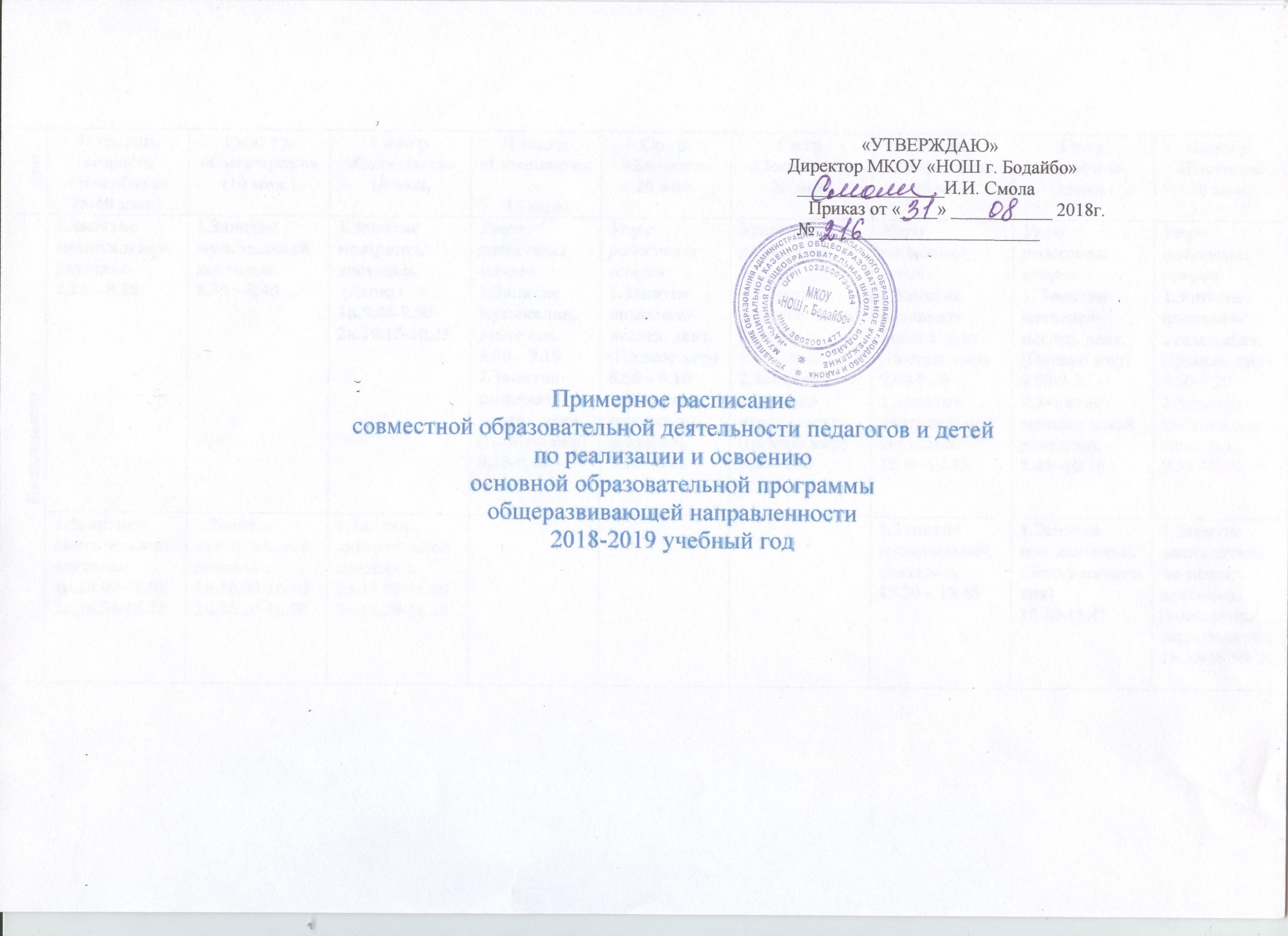                                                                                            «УТВЕРЖДАЮ»                                                                                                                            Директор МКОУ «НОШ г. Бодайбо»                                                                                                                               ________________И.И. Смола                                                                                                                                       Приказ от «____» ___________ 2018г.                                                                                                                      № ________________________.Примерное расписаниесовместной образовательной деятельности педагогов и детейпо реализации и освоениюосновной образовательной программыобщеразвивающей направленности2018-2019 учебный годДниI гр. ран. возраста «Пчелёнок»(8-10 мин.)II гр.ран. возраста«Смешарики»(10 мин.)II гр.ран. возраста«Солнышко»10 мин. Мл.гр.«Семицветик»15 мин.Ср.гр.«Белочка»20 мин.Ср.гр.«Лесовичок»20 мин.Ст.гр.«Барвинок»25 мин.Ст.гр.«Берёзка»25мин.Подг.гр. «Полянка»30 мин.Понедельник1.Занятие музыкальной деятельн.8.20 – 8.281.Занятие музыкальной деятельн.8.35 – 8.451.Занятие изобразит. деятельн. (Лепка)1п.9.40-9.502п.10.15-10.25Утро радостных встреч1.Занятие музыкальн. деятельн.9.00 – 9.152.Занятие познават-исслед. деят.(Познаю мир)9.25-9.40Утро радостных встреч 1.Занятие познават.-исслед. деят.(Познаю мир)8.50 – 9.102.Занятие музыкальн. деятельн.9.20– 9.40Утро радостных встреч1.Занятие двигательной деятельн.9.00 – 9.202.Занятие познават-исслед. деят.(Познаю мир)9.30 -9.50Утро радостных встреч1.Занятие познават-исслед. деят.(Познаю мир)9.00-9.201.Занятие двигательной деятельн.10.10-10.35Утро радостных встреч1. Занятие познават-исслед. деят.(Познаю мир)9.00-9.202.Занятие музыкальной деятельн.9.45 -10.10Утро радостных встреч1.Занятие познават-исслед.деят.(Познаю мир)8.50-9.202.Занятие двигательн. деятельн.9.30-10.00Понедельник1.Занятие двигательной деятельн.1п.16.00-16.082п.16.20-16.281.Занятие двигательной деятельн.1п.16.00-16.102п.16.20-16.301.Занятие двигательной деятельн.1п.16.00-16.102п.16.20-16.301.Занятие музыкальной деятельн.15.20 – 15.451.Занятие изо. деятельн.(Лепка/аппликация)15.20-15.451.Занятие познавательно-исслед. деятельн. (конструир./эксперимент.)15.20-15.50Вторник1.Занятие коммуникат.деятельн. (Развитие речи)1п.9.20-9.282п.9.40-9.481.Занятие коммуникат. деятельн/чтен. худ. лит. (Развитие речи детей. Приобщение ребенка к книге)1п.9.20-9.302п.9.40-9.501.Занятие музыкальной деятельн.8.45 – 8.552.Занятие познавательно-исслед.деят.(Подготовка детей к обучению математике)1п.9.20-9.302п.9.40-9.501.Занятие двигат. деят.9.00-9.152.Занятие познават-иссл. деят.(Математика, логика)1п.9.25-9.402п.9.50 -10.051.Занятие познават-исследоват.деят. (Математика, логика)8.50-9.102.Занятие двигат. деят.9.20 - 9.402.Занятие музыкальной деят.9.00 – 9.201.Занятие познавательно-исслед. деят. (Математика, логика)9.30-9.501.Занятие познават.исслед. деят. (Математика, логика)9.00 -9.252. Занятие изо. деят. (Рисование)9.35 – 10.001.Занятие познават.исслед.деят. (Математика, логика)9.00-9.252.Занятие двигат. деят. 9.45 -10.101.Занятие познават.исслед. деят. (Математика, логика)9.00-9.302.Занятие музыкальной деят.9.40 -10.10Вторник1.Игры – занятия со строительным материалом1п.16.00 –16.082п.16.20 –16.281.Занятие познават.-исслед. деят. (Развитие познавательной активности детей)1п.16.00 –16.102п.16.20 –16.301.Занятие познават.-исслед. деят. (Развитие познавательной активности детей)1п.16.00 –16.102п.16.20 –16.301.Занятие познавательно-исслед. деят. (Конструирование/экспериментирование)15.20-15.401.Занятие познавательно-исслед. деят. (Конструирование/экспериментирование)15.20-15.401.Занятие изо.деят.(Лепка/аппликация)15.20-15.50Среда1.Занятиемузыкальной деят.8.20 – 8.281.Занятие музыкальной деят.8.35 – 8.451.Занятие коммун. деят. (Развитие речи детей. Приобщение ребенка к книге)1п.9.20-9.302п.9.40-9.501.Занятие коммуникат. деят.(Учусь говорить/ознакомление с худ. литературой)9.00-9.152.Занятие двигат. деят.9.25-9.401.Занятие двигат. деят.9.00-9.202. Занятие коммуникат. деят. (Учусь говорить/ознакомление с худ. литературой)9.30 – 9.501.Занятие коммуникат. деят. (Учусь говорить/ознак. с  худ. литературой)8.50-9.102.Занятие музыкальной деят.9.20 – 9.40 (в группе)1.Занятие коммуникат. деят.(Знакомство с буквами)9.00 – 9.202.Занятиедвигательной деятельн.9.50-10.151.Занятие коммуникат.деят.(Знакомство с буквами)9.00 – 9.202.Занятие двигательной деятельн.10.25-10.501.Занятие познават.-исслед. деят. (Математика, логика)9.00-9.302.Хореограф.9.40-10.10(доп.зан.)Среда1.Игры – занятия с дидактическим  материалом1п.16.00 –16.082п.16.20 –16.281.Занятие изо. деят.(Рисование) 1п.16.00-16.102п.16.20-16.301.Занятие изо. деят.(Лепка/аппликация)15.20-15.451.Занятие музыкальной деятельн.15.20-15.45 1.Занятие двигат. деят.15.20-15.502.Занятие изо.деят.(Рисование)16.20-16.50Четверг1.ЗанятиеРасширение ориентировки в пространстве1п.9.20-9.282п.9.40-9.481.Занятие познавательно-исслед. деят.(Подготовка детей к обучению математике)1п.9.20-9.302п.9.40-9.501.Занятие музыкальнойдеятельност.8.45 – 8.551.Занятие музыкальнойдеятельност.9.00 – 9.152. Занятие изо. деят. (Рисование )1п.9.25 – 9.402п.9.50 – 10.051. Занятие изо.деят.(Рисование)8.50-9.102.Занятие музыкальной деятельност.9.20-9.401.Занятие двигат. деят.9.00-9.202.Занятие изо. деят. (Рисование)9.30-9.501.Занятие познават.-исслед. деят. (Математика, логика)9.00-9.252.Занятие изо. деят. (Рисование)9.35-9.55 1.Занятие познават.-исслед.деят.(Математика, логика)8.50-9.152.Занятие двигат. деят.9.25-9.501.Занятие коммуникат. деят.(Развитие речи/чтение худ. литературы))9.00-9.302.Занятие двигат. деят.10.00-10.30Четверг1.Занятие двигательной деятельн.1п.16.00-16.082п.16.20-16.281.Занятие двигательной деятельн.1п. 16.00-16.102п. 16.20-16.301.Занятие изо. деят.(Рисование) 1п.16.00-16.102п.16.20-16.301.Занятие музыкальной деятельн.15.20 -15.451. Занятие изо. деят. (Рисование)15.20 -15.401.Занятие изо. деят.(Рисование)15.20-15.50Пятница1.Занятие Расшир.ориентир. в пространстве1п.9.20-9.282п.9.40-9.481.Занятие изобразит. деятельн.( Лепка)1п.9.40-9.502п.10.15-10.251.Занятиедвигат. деят.1п.9.20-9.302п.9.40-9.501. Занятие изо. деят.(Лепка/аппликация)1п.9.00-9.152п.9.50-10.052.Занятие двигат. деят.9.25-9.401.Занятие двигательной деят.9.00-9.202.Занятие изо. деят. (Лепка/ апплик./конструирование.)9.30-9.501.Занятие изо. деят.(Лепка/Аппликация/констр.)9.00 – 9.202.Занятие двигат. деят.9.45-10.051.Занятие коммуникат.деят./ (Учусь говорить/ чтен. художеств. литературы)9.00-9.251.Занятие коммуникат.деят.(Учусь говорить/чтен. художеств. литературы)9.00-9.252. Занятие изо. деят. (Рисование)9.35 -10.00 1.Занятие коммуникат.деят. (Развитие речи и подготовка к обучению грамоте) 9.00-9.302.Хореограф.9.40-10.10(доп.зан.)Пятница1.Игры – занятия с дидактическ.  материалом1п.16.00 –16.082п.16.20 –16.281.Занятие изо. деят.(Конструир./аппликация)1п.16.00-16.102п.16.20-16.301.Занятиеизо.деят.(Конструир./аппликация)1п.16.00-16.102п.16.20-16.301.Занятие двигательной деят.15.20-15.451. Занятие музыкальной деят.15.20-15.50Всего в день: 16 мин.Всего в день: 16 мин.Всего в день:20 мин.Всего в день: 20 мин.Всего в день:30 мин.Всего в день: 40 мин.Всего в день:40 мин.Всего в день:70 мин.Всего в день:70 мин.Всего в день:90 мин.10 занятий10 занятий10 занятий10 занятий10 занятий10 занятий10 занятий14 занятий14 занятий14 занятийИТОГО  в неделю: 396 мин.ИТОГО  в неделю: 396 мин.ИТОГО  в неделю: 396 мин.ИТОГО  в неделю: 396 мин.ИТОГО  в неделю: 396 мин.ИТОГО  в неделю: 396 мин.ИТОГО  в неделю: 396 мин.ИТОГО  в неделю: 396 мин.ДниВторая группа раннего возраста «Пчелёнок»(8 мин.)Первая младшая  группа«Смешарики»(10 мин.)Понедельник1.Занятие музыкальной деятельностью8.20 – 8.281.Занятие музыкальной деятельностью8.35 – 8.45Понедельник1.Занятие двигательной деятельностью1п.16.00-16.082п.16.20-16.281.Занятие двигательной деятельностью1п.16.00-16.102п.16.20-16.30Вторник1.Занятие коммуникативной деятельностью(Развитие речи)1п.9.20-9.282п.9.40-9.481.Занятие коммуникативной деятельностью (Развитие речи детей. Приобщение ребенка к книге)1п.9.20-9.302п.9.40-9.50Вторник1.Игры – занятия со строительным материалом1п. 16.00 – 16.082п. 16.20 – 16.281.Занятие познавательно-исследовательской деятельностью (Развитие познавательной активности детей)1п. 16.00 – 16.102п. 16.20 – 16.30Среда1.Занятие музыкальной деятельностью8.20 – 8.281.Занятие музыкальной деятельностью8.35 – 8.45Среда1.Игры – занятия с дидактическим  материалом1п. 16.00 – 16.082п. 16.20 – 16.281.Занятие изобразительной деятельностью(Рисование) 1п.16.00-16.102п.16.20-16.30Четверг1.ЗанятиеРасширение ориентировки в пространстве1п.9.20-9.282п.9.40-9.481.Занятие познавательно-исследовательской деятельностью(Подготовка детей к обучению математике)1п.9.20-9.302п.9.40-9.50Четверг1.Занятие двигательной деятельностью1п.16.00-16.082п.16.20-16.281.Занятие двигательной деятельностью1п.9.20-9.302п.9.40-9.50Пятница1.ЗанятиеРасширение ориентировки в пространстве1п.9.20-9.282п.9.40-9.481.Занятие изобразительной деятельностью Лепка1п.9.40-9.502п.10.15-10.25Пятница1.Игры – занятия с дидактическим  материалом1п. 16.00 – 16.082п. 16.20 – 16.281.Занятие изобразительной деятельностью(Конструирование/аппликация)1п.16.00-16.102п.16.20-16.30Всего в день: 16 мин.Всего в день: 16 мин.Всего в день:20 мин.10 занятий10 занятий10 занятий